ZUBČICKÝ ZPRAVODAJ Zubčice	 Markvartice	Zubčická LhotkaČíslo 4/2013-------------------------------------------------------------------------------------------------------------------------- Vážení spoluobčané, zdravím Vás u dalšího čísla obecního zpravodaje.V uplynulých měsících byly uskutečněny dlouhodobě připravovaná akce, rekonstrukce zázemí obchodu. Vznikly nové skladové prostory a sociální zázemí pro nájemce a především nová místnost pro obecní knihovnu. Ta nyní disponuje novým počítačem pro katalogizaci knižního fondu a současně je zde instalován veřejně přístupný internet. V další části vznikla místnost, která bude využívána jako klubovna. Zároveň zde bude možné navštívit kadeřnici, lékaře, popřípadě další plánované služby.  Důvodem přestavby bylo umístit knihovnu do vytápěných prostor a především zajistit bezbariérový vstup. Uvolněné prostory v hasičské zbrojnici využijí hasiči pro uskladnění části výstroje. Celá rekonstrukce byla provedena za pomoci dotace ze Státního zemědělského investičního fondu.V září byly předány do užívání obyvatelům Markvartic a Zubčic nová dětská hřiště. V obou případech byla výstavba provedena za pomoci dotace, v Markvarticích z programu Jihočeského kraje a v Zubčicích z programu Ministerstva místního rozvoje.  Pro hrací prvky byl vybrán přírodní materiál, akátové dřevo, které by mělo nejlépe obstát v našich povětrnostních podmínkách. Pro užívání byl sepsán provozní řád, který je na hřištích na viditelných místech vyvěšen a kterým jsou návštěvníci povinni se řídit. Pravidelnými ročními prohlídkami způsobilou osobou by měla být zajištěna bezpečnost všech herních prvků, to však nebrání uživatelům (či spíše rodičům uživatelů  ) nahlašovat zjištěné závady obratem obecnímu úřadu. Tak bude nejlépe zajištěna údržba a tím také bezpečnost hrajících si dětí. Dne 14. 9. 2013 byla pokácena lípa před čp. 18 a to po předchozím prozkoumání přivolaným odborníkem. Ten stanovil jako příčinu zasychání stromu larvy dřevokazného brouka - Krasce lipového. Tento vážný a obávaný škůdce stromořadí a parků klade vajíčka výhradně pod kůru do osluněných částí kmene. Vývoj larvy probíhá v tlusté borce kmene, kde vyhlodává dlouhé ploché chodbičky. Oslabený strom usychá a postupně se stává nebezpečím pro své okolí. Špatný stav tohoto stromu byl důvodem pro odstranění ještě za vegetační doby, kdy zastupitelstvo jednomyslně schválilo jeho odstranění na základě žádosti majitele blízké nemovitosti a za předpokladu jasného doporučení dendrologa (znalce v oboru dřevin). Práce provedli odborně místní hasiči, kmen byl prodán na základě veřejné nabídky do truhlářství. Přestože se může zdát pokácení tak krásného (a podle kmene zdravého stromu) stromu unáhlené nebo zbytečné, opak je pravdou. V tomto případě bylo třeba zasáhnout co nejrychleji z důvodu bezpečnosti obyvatel. Současně bylo nutné zabránit výletu vylíhlých brouků, kteří by měli možnost bezprostředně napadnout i další vzrostlé lípy v obci.	V průběhu posledních měsíců měli všichni obyvatelé možnost zhodnotit údržbu obecních pozemků v obci. Kvalita a rychlost provedení snese podle mého názoru srovnání s obcemi v okolí, přesto bude v příštím roce vyčleněno na tyto práce o něco více peněz. V plánu je zaměstnání dalšího brigádníka na zvládnutí začátku vegetačního období a dále na vysekávání hůře přístupných pozemků. V průběhu zimních měsíců předložím zastupitelstvu návrh pravidel údržby obce, ve kterých by mělo být jasně stanoveno, jak bude při pracích postupováno. Především jakým způsobem a jak pravidelně by měly být jednotlivé pozemky udržovány a pořadí ve kterém budou obecní plochy udržovány.  Přednost dostanou především místa dopravně nebezpečná a centrum obce a osad. Pro zimní údržbu již pravidla byla schválena. Pro chod obce je nejdůležitější zajistit průjezd obcí pro autobusy a „zmírnit závady vznikající povětrnostními vlivy a podmínkami za zimních situací ve sjízdnosti komunikací“. To je přesná citace vyhlášky, obec se samozřejmě bude snažit zajistit včasný úklid sněhu a posyp komunikací, ale nelze počítat s dokonalým stavem na všech místech. Přednost dostanou opět frekventovaná místa, tedy náves a hlavní průjezd obcí. V příštím roce budou nadále probíhat investiční akce a to při rekonstrukci obecního majetku. Výměna krytiny střechy školy a obdobně oprava povrchu komunikace v Zubčicích bude provedena za pomoci dotace ze SZIF. Dále Obecní úřad zažádal o dotaci na výstavbu přístřešku na kontejnery a na dovybavení obce nářadím pro údržbu zeleně a zimní údržbu. Stále neznámý je výsledek žádosti na zateplení budovy mateřské školy a kulturního domu.  Všechny zmíněné akce mají především sloužit ke zlepšení stavu a tím také ke zvýšení hodnoty obecního majetku. To v jakém rozsahu se uskuteční, záleží především na úspěšnosti získání dotací z krajských, státních nebo evropských fondů.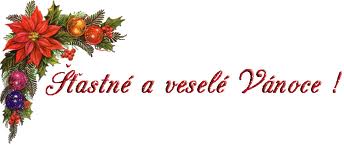 Závěrem mi dovolte popřát krásné vánoční svátky, bohatou nadílku pod stromeček a do Nového roku zdraví, štěstí a pohodu po celý následující rok všem občanům.Radek Kalkuš, starosta obce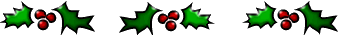 *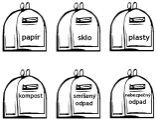 Odpadové hospodářstvíSvoz směsného komunálního odpadu bude v roce 2014 i nadále probíhat dle vývozního kalendáře. U tohoto svozu dochází k malé změně v termínech měsíčních vývozů.  Na žádost některých obcí ustanovily Technické služby Kaplice spol. s.r.o. termín pravidelně 1x za 4 týdny. Nebude se tedy už stávat, že doba mezi těmito jednotlivými vývozy bude trvat například i šest týdnů. Místo 12 vývozů za rok bude vycházet 13 měsíčních vývozů. Doufám, že s tímto řešením budou spokojeni i obyvatelé naší obce. Žlutě jsou označeny svozy 1 x za14dnů, zeleně jsou označeny svozy 1x za měsíc. Vývozy v naší obci jsou pouze v pátek (odpad se vyváží i ve dnech svátků).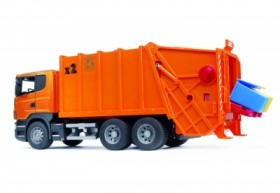 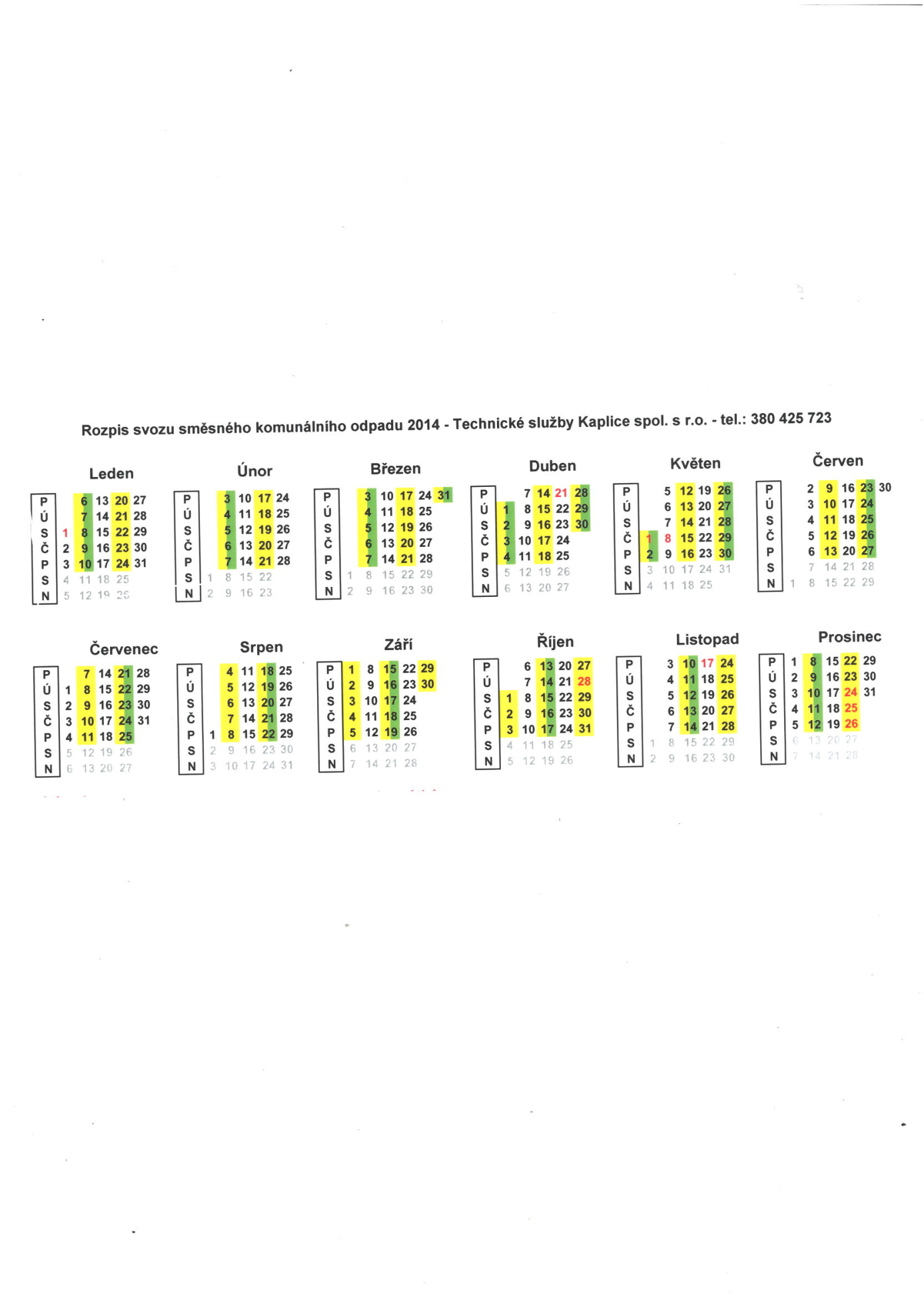 *Plánované akce:22. 12. 2013		Zpívání pod vánočním stromem (od 14:00 v zahradě ZŠ)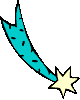 25. 12. 2013		Vánoční zábava (od 20:00, na sále místního KD)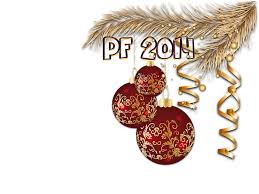 30. 12. 2013		Silvestrovský vejšlap / pořádá Zubčice se baví, o.s. *Srdečně zveme všechny na vánoční koncert do kostela sv. Anny ve Věžovaté Pláni dne 28. 12. 2013, začátek v 15 hodin. Na programu jsou stará klasická díla s vánoční tématikou z repertoáru A.Michny, J.S.Bacha a dalších. Dobrovolné vstupné bude věnováno na pořízení nového harmonia do kaple v Markvarticích. Srdečně zva za farnost Věžovatou Pláň rodina Talířova Zpráva o činnosti Sboru dobrovolných hasičů Zubčice ve 2. pololetí roku 2013První akcí, do níž se zubčičtí dobrovolní hasiči pustili ve 2. pololetí letošního roku, byla oprava betonové podlahy garáže pro jejich zásahové vozidlo – cisternovou automobilovou stříkačku. Původní stav podlahy garáže, kterou mají hasiči resp. Obec Zubčice v pronájmu od ZD Netřebice, byl již v neúnosném stavu. Oprava podlahy začala vybouráním a vyvezením rozbitého betonu. Následovalo navezení štěrku a položení armovacích sítí, na něž byl vylit nový beton. Po opravě podlahy přišlo na řadu štukování rozbitých zdí a vybílení celé garáže. 10. srpna se družstvo mužů zúčastnilo, již po několikáté, pouťové soutěže v netradičním požárním útoku v Přídolí. Netradiční je tento požární útok proto, že při něm musí soutěžící překonávat různé překážky. Zubčičtí hasiči obsadili na této soutěži 2. místo. Po zábavě přišla na řadu opět práce. Hasiči přislíbili Obci pomoc s pokácením vzrostlé lípy v Zubčicích, kterou dendrolog doporučil, vzhledem k jejímu zdravotnímu stavu, porazit. Pokácení lípy provedli hasiči v září. Ještě v témže měsíci proběhlo školení členů zásahové jednotky, které je velitel jednotky povinen v pravidelných intervalech provádět. Místem školení byla louka u požární nádrže. Hasiči si zde prakticky vyzkoušeli všechny věcné prostředky uložené v jejich zásahovém vozidle, jakož i různé způsoby bojového rozvinutí. V říjnu vypomohli hasiči s přestěhováním obecní knihovny do prostor v přízemí budovy Obecního úřadu. Uvolněné podkrovní prostory nad obecními garážemi nabídla Obec hasičům k dispozici. Hasiči tak získali vhodné místo, zejména pro informativní schůzky a provádění teoretické části odborné přípravy zásahové jednotky i dětského družstva.  Na 2. listopad připravili hasiči, stejně jako v loňském roce, dětské hasičské soutěžní odpoledne. To se konalo v prostoru u májky. Na děti čekalo plnění takových disciplín, jako například sjetí po lanové dráze, poskytování první pomoci, stříkání ze džberové stříkačky na terč, přetahování se lanem, vytvoření dopravního a útočného vedení, zodpovězení hasičského kvízu, poznávání hasičských věcných prostředků, traverz po laně a běh. Po ukončení soutěže rozdělali hasiči oheň a děti si mohly opéct špekáčky. 22. listopadu absolvovali někteří členové zásahové jednotky povinné školení obsluh motorových pil. Toto školení se uskutečnilo na požární stanici v Kaplici a školitelem byl instruktor obsluh motorových pil z Hasičského záchranného sboru ČR. 22. prosince budou zubčičtí hasiči předávat zájemcům z řad široké veřejnosti Betlémské světlo míru a to v rámci zpívání pod vánočním stromem v Zubčicích. Betlémské světlo míru přivezou do České republiky rakouští hasiči a svým českým kolegům jej předají 21. prosince v kostele v Besednici. Poslední akcí, kterou mají zubčičtí dobrovolní hasiči v plánu je uspořádání vánoční zábavy. Ta se uskuteční, jako již tradičně, 25. prosince od 20 hodin. K tanci a poslechu bude hrát kapela Ševětínka. Všichni jsou srdečně zváni. Sbor dobrovolných hasičů Zubčice přeje všem příjemné prožití vánočních svátků a hodně zdraví a spokojenosti v roce 2014.ZUBČICKÝ ZPRAVODAJ, občasník; Evidenční číslo periodického tisku MK ČR E 20068Obecní úřad Zubčice, Zubčice čp. 2, IČ: 246221  *  Radek Kalkuš 724 190 326; starosta@zubcice.cz